      ҠАРАР                                                                                          РЕШЕНИЕОб утверждении положения о порядке расходования средств резервного фонда сельского поселения Ямакаевский сельсовет муниципального района Благоварский район                                                     Республики Башкортостан	В соответствии со статьей 81 Бюджетного кодекса Российской Федерации и статьей 10 Положения об организации бюджетного процесса, Совет сельского поселения Ямакаевский сельсовет муниципального района Благоварский район  РЕШИЛ:Утвердить Положение о порядке расходования средств резервного фонда сельского поселения Ямакаевский сельсовет (Приложение № 1).Контроль за исполнением средств резервного фонда осуществляется главой сельского поселения.Глава сельского поселенияЯмакаевский сельсовет                                           А.А.Хусаинов    с.Ямакай11.12.2017 г.№ 27-199  Приложение 1Утверждено решением Совета 	СП Ямакаевский сельсовет 11.12.2017г. № 27-199Положение о порядке расходования средств резервного фонда   сельского поселения Ямакаевский сельсовет  муниципального района Благоварский район  Республики БашкортостанНастоящее   положение   разработано   в   соответствии   со   статьей   81
Бюджетного кодекса Российской Федерации и статьей 10 Положения о
бюджетном процессе сельского поселения Ямакаевский сельсовет муниципального района Благоварский район  и устанавливает порядок выделения и использования средств резервного фонда сельского поселения.Резервный фонд сельского поселения Ямакаевский сельсовет муниципального района Благоварский район создается для  финансирования    непредвиденных    расходов    и    мероприятий местного   значения,   не   предусмотренных в бюджете сельского поселения на соответствующий финансовый год.Объем резервного фонда сельского поселения определяется
решением о бюджете сельского поселения  на соответствующий год.Средства резервного фонда сельского поселения расходуются на
финансирование:- проведения аварийно-восстановительных работ по ликвидациипоследствий стихийных бедствий и других чрезвычайных ситуаций, имевших место в текущем финансовом году;- поддержки общественных организаций и объединений;- проведения мероприятий местного значения;- проведение встреч, симпозиумов, выставок и семинаров по проблемам местного значения;- выплаты  разовых  премий  и   оказания  разовой  материальной помощи гражданам;- других мероприятий и расходов, относящихся к полномочиям органов местного самоуправления.5.	Средства из резервного фонда сельского поселения выделяются на
основании решения Главы сельского поселения.Решения о выделении средств резервного фонда сельского поселения  принимаются в тех случаях, когда средств, находящихся в распоряжении исполнительно-распорядительных органов и организаций района, на осуществление этих мероприятий, недостаточно.В решении о выделении средств из резервного фонда указываются общий размер ассигнований и их распределение по получателям ипроводимым   мероприятиям.   Использование   средств   на   цели,   не предусмотренные решениями сельского поселения, не допускается.Проекты решений  о выделении средств из резервного фонда сельского поселения  с указанием размера выделяемых средств и направления их расходования готовит  бухгалтер МБУ Центр БТОМУ МР Благоварский район РБ  сельского поселения в течение 3 дней после получения соответствующего поручения Главы сельского поселения.Подразделения и организации, по роду деятельности   которых   выделяются   средства   из   резервного   фонда, представляют    в    администрацию сельского поселения документы  с обоснованием   размера   испрашиваемых   средств, включая сметно-финансовые расчеты, а также в случае необходимости – заключения комиссии, экспертов и т.д.Средства из резервного фонда сельского поселения  выделяются на финансирование мероприятий по ликвидации чрезвычайных ситуаций только местного уровня.Муниципальные     предприятия     и     организации,     подразделения сельского поселения  не  позднее  3  дней  со  дня  возникновения чрезвычайной ситуации могут обращаться    с просьбой о выделении средств из резервного фонда.  В  обращении должны быть указаны данные   о   размере   материального   ущерба,   размере   выделенных   и израсходованных   на   ликвидацию   чрезвычайной   ситуации   средств организаций,    местных    бюджетов,    страховых    фондов    и    иных источников,  а  также  о  наличии   у   них  резервов   материальных  и финансовых ресурсов.Организации или гражданин, в распоряжение которых выделяются средства  резервного фонда, несут ответственность за целевое  использование  средств    в  порядке, установленном законодательством  Российской  Федерации  и  в месячный срок после проведения соответствующих мероприятий представляют в администрацию сельского поселения  подробный отчет об использовании  этих средств. Администрация сельского поселения ежеквартально информирует Совет сельского поселения  о расходовании средств резервного фонда.11. Контроль  за   целевым   использованием   средств   резервного   фонда    осуществляется главой сельского поселения.БАШКОРТОСТАН РЕСПУБЛИКАhЫБЛАГОВАР  РАЙОНЫ МУНИЦИПАЛЬ  РАЙОНЫНЫҢ ЯМАКАЙ АУЫЛ СОВЕТЫ АУЫЛ  БИЛӘМӘҺЕ  СОВЕТЫегерме етенсе  саkырылыш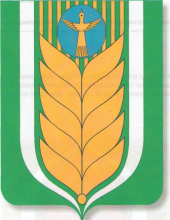 РЕСПУБЛИКА БАШКОРТОСТАНСОВЕТ СЕЛЬСКОГО ПОСЕЛЕНИЯ ЯМАКАЕВСКИЙ СЕЛЬСОВЕТ МУНИЦИПАЛЬНОГО РАЙОНА БЛАГОВАРСКИЙ  РАЙОНдвадцать седьмой созыв452748,  Ямаkай ауылы, Сәскә урамы, 3Е-mail:  Jamakaisp_blag@mail.ru
Тел. (34747) 3-16-31452748, с. Ямакай, ул.Цветочная, 3Е-mail:  Jamakaisp_blag@mail.ruТел. (34747) 3-16-31